丝绸之路与数字化策展“2021丝绸之路周”策展人研修班公开通知继2020年成功举办第一届丝绸之路周活动后，“2021丝绸之路周”将于2021年6月18日上午在位于浙江省杭州市的中国丝绸博物馆开启。为立足全球视野、探讨可能拓展的丝绸之路主题研究方向，为丝绸之路主题展览输送新鲜血液、培养后续梯队。中国丝绸博物馆将于2021年6月19日至21日汇聚国内博物馆策展从业人员和学员，在中国丝绸博物馆（杭州）内召开“2021丝绸之路周”策展人研修班。本次策展人研修班将以“丝绸之路与数字化策展为主题”，诚邀广大学员参加。1．主办：中国丝绸博物馆2．时间：2021年6月19-21日3．地点：中国丝绸博物馆新猷资料馆（杭州）、腾讯会议4．学员：线下参与共20人左右，线上不限。5. 请有意参加者填写参会回执并发至联系人，经认定后会发出会议通知。中国丝绸博物馆国际交流部，0571-87153732潘安妮，pananni@cnsilkmuseum.org，13957114875中国丝绸博物馆2021年6月15日附件1丝绸之路与数字化策展“2021丝绸之路周”策展人研修班活动议程备注：1. 由于课程存在变动可能性，请以当日为准2. 因条件限制，6月20日下午的网上策展培训将只对线下学员开放，请见谅。附件2策展人研修班参会回执2021/6/19，星期六地点：中国丝绸博物馆时装馆地下一层，新猷资料馆2021/6/19，星期六地点：中国丝绸博物馆时装馆地下一层，新猷资料馆2021/6/19，星期六地点：中国丝绸博物馆时装馆地下一层，新猷资料馆2021/6/19，星期六地点：中国丝绸博物馆时装馆地下一层，新猷资料馆2021/6/19星期六上午：2020丝绸之路年报解读2021/6/19星期六上午：2020丝绸之路年报解读2021/6/19星期六上午：2020丝绸之路年报解读2021/6/19星期六上午：2020丝绸之路年报解读8:30-9:15郭物	中国社会科学院考古研究所	丝绸之路年报考古综述9:20-10:05杭侃	云冈研究院	丝绸之路年报展览综述10:10-10:55罗帅	浙江大学丝绸之路年报十大学术综述11:00-12:00葛承雍中国文化遗产研究院从学术研究到展览艺术2021/6/19星期六下午：丝绸之路周主题展览策展分享2021/6/19星期六下午：丝绸之路周主题展览策展分享2021/6/19星期六下午：丝绸之路周主题展览策展分享2021/6/19星期六下午：丝绸之路周主题展览策展分享13:30-14:05单月英北京师范大学释史与证史：和田历史文化陈列策展谈14:10-14:45毛敏中国航海博物馆创新与重塑：中国航海博物馆的航海主题展览14:50-15:25陆明华上海博物馆宝历风物展筹办的简要回顾15:30-16:05李仲谋世茂海上丝绸之路博物馆船行看潮生：海上丝绸之路历史文化展16:10-16:45李天凯中国文物中心平山郁夫在中国16:50-17:25周诗卉四川博物院	天路长歌：唐蕃古道沿线七省区精品文物联展2021/6/20，星期日地点：中国丝绸博物馆时装馆地下一层，新猷资料馆2021/6/20，星期日地点：中国丝绸博物馆时装馆地下一层，新猷资料馆2021/6/20，星期日地点：中国丝绸博物馆时装馆地下一层，新猷资料馆2021/6/20，星期日地点：中国丝绸博物馆时装馆地下一层，新猷资料馆2021/6/20星期日上午：“万物生灵”主题展览解读2021/6/20星期日上午：“万物生灵”主题展览解读2021/6/20星期日上午：“万物生灵”主题展览解读2021/6/20星期日上午：“万物生灵”主题展览解读9:00-9:35赵丰中国丝绸博物馆 万物生灵：丝绸之路上的动物与植物9:40-10:15田晖 茂陵博物馆 天马来兮从西极：西汉鎏金铜马10:20-10:55肖从礼 甘肃简牍博物馆简牍讲述的丝绸之路动物故事11:00-11:35王彬大唐西市博物馆大唐西市的丝绸之路与生活2021/6/20星期日下午：博物馆线下策展及数字博物馆云上策展2021/6/20星期日下午：博物馆线下策展及数字博物馆云上策展2021/6/20星期日下午：博物馆线下策展及数字博物馆云上策展2021/6/20星期日下午：博物馆线下策展及数字博物馆云上策展13:00-13:45王伊岚王泉中国丝绸博物馆丝绸之路数字博物馆SROM概况和内容介绍13:50-16:55技术团队酷家乐丝绸之路数字博物馆“云上策展”平台17:00-17:45景峰联合国教科文组织世界遗产中心亚太部丝绸之路世界文化遗产保护的国际合作2021/6/21，星期一地点：中国丝绸博物馆时装馆地下一层，新猷资料馆2021/6/21，星期一地点：中国丝绸博物馆时装馆地下一层，新猷资料馆2021/6/21，星期一地点：中国丝绸博物馆时装馆地下一层，新猷资料馆2021/6/21，星期一地点：中国丝绸博物馆时装馆地下一层，新猷资料馆2021/6/21星期一全天：交流2021/6/21星期一全天：交流2021/6/21星期一全天：交流2021/6/21星期一全天：交流9:30起学员发言与交流学员发言与交流学员发言与交流姓名性别工作单位职务/职称电子邮箱手机通讯地址请选择参加会议方式      □ 线上会议                 □ 线下参加      □ 线上会议                 □ 线下参加      □ 线上会议                 □ 线下参加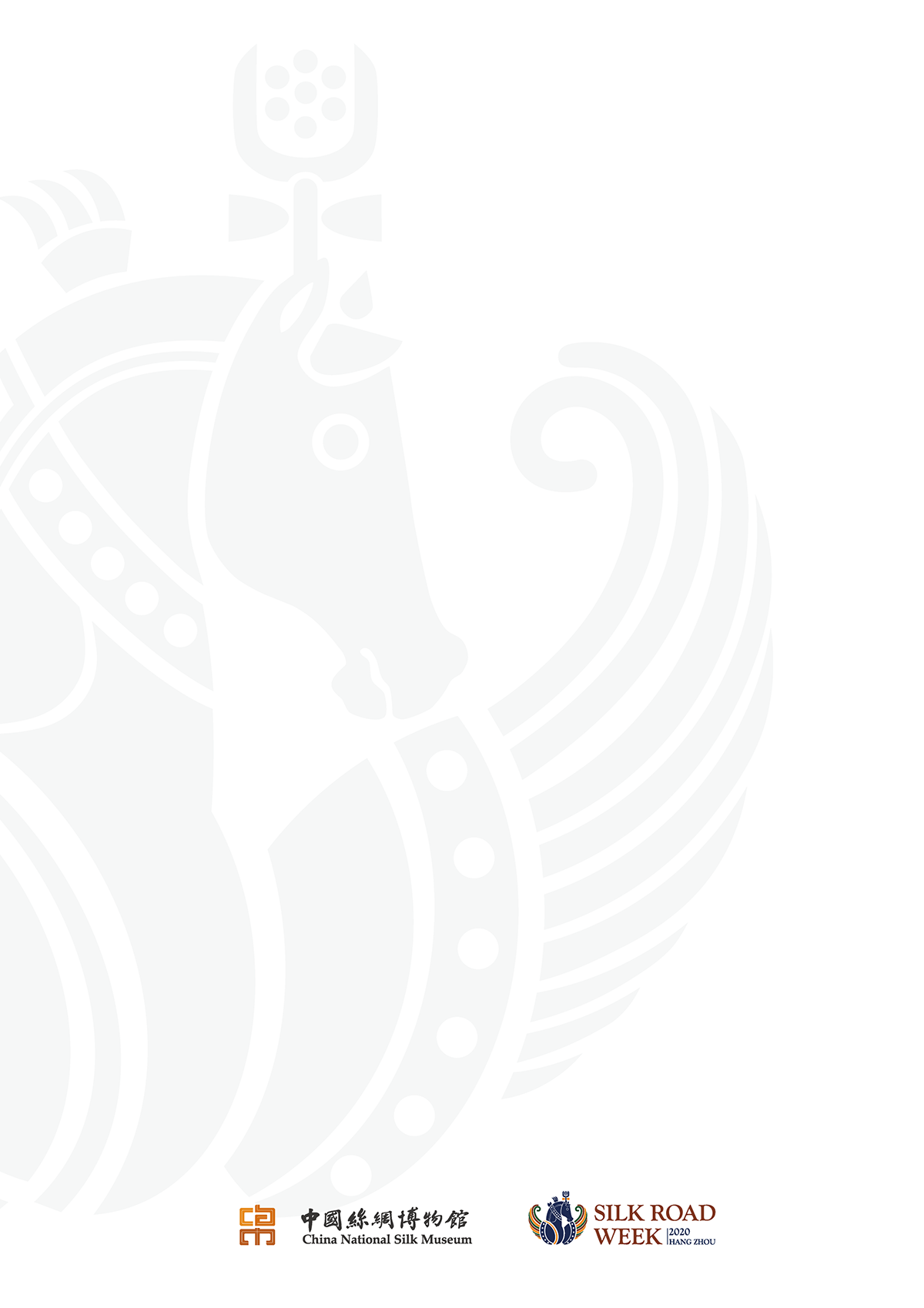 